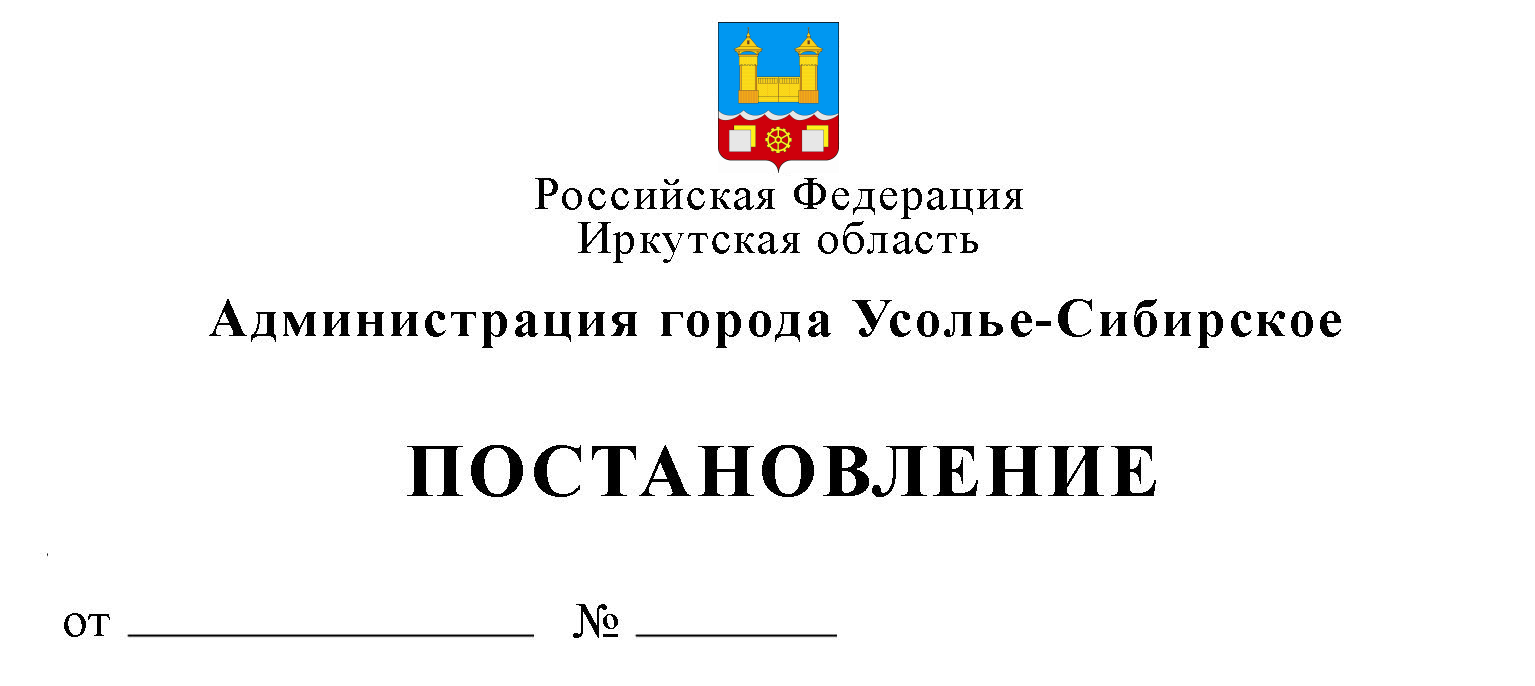 О проведении городского конкурса для добровольцев (волонтёров) «Доброволец года»	Руководствуясь ст. ст. 28, 55 Устава муниципального образования «город Усолье-Сибирское», администрация города Усолье-СибирскоеПОСТАНОВЛЯЕТ:1. Утвердить Положение о проведении городского конкурса для добровольцев (волонтёров) «Доброволец года» (Приложение № 1).2. Отделу спорта и молодёжной политики управления по социально-культурным вопросам администрации города обеспечить организацию и проведение городского конкурса для добровольцев (волонтёров) «Доброволец года» с 1 сентября 2022 года по 4 декабря 2022 года.3. Контроль за исполнением настоящего постановления возложить на начальника отдела спорта и молодёжной политики управления по социально-культурным вопросам администрации города Усолье-Сибирское Тютрину О.В. 4. Разместить настоящее постановление на официальном сайте администрации города Усолье-Сибирское в информационно-телекоммуникационной сети «Интернет».Мэр города                                                                                    М.В. ТоропкинПодготовил:                          Согласовано:А.А. Любимкина                                      Первый заместитель мэра                                       администрации города –                                       начальник УСКВ		                                    Л.Н. Панькова   Начальник                            юридического отдела                                             Е.М. ПоцелуйкоПриложение № 1к постановлению администрациигорода Усолье-Сибирское«02» июня 2022 г. № 1179-па     ПОЛОЖЕНИЕо проведении городского конкурса для добровольцев (волонтёров)«Доброволец года»1.Общие положения1.1. Настоящее положение определяет цель, задачи, требования к участникам, порядок проведения, критерии оценки, порядок определения и награждения победителей городского конкурса для добровольцев (волонтёров) «Доброволец года» (далее-Конкурс).                 2.Цели и задачи Конкурса2.1. Конкурс проводится с целью стимулирования и поддержки добровольческого движения на территории города Усолье-Сибирское.2.2. Задачи Конкурса:- обобщение и распространение лучшего опыта, практик в сфере добровольчества;- выявление и поощрение наиболее активных добровольческих организаций, волонтеров;- формирование позитивного общественного мнения о роли добровольцев в обществе;- систематизация информации о действующих в городе добровольческих (волонтерских) отрядах.3.Участники Конкурса3.1. Для участия в Конкурсе приглашаются:- добровольческие (волонтерские) отряды (кружки) города Усолье-Сибирское;- добровольцы (волонтеры) в возрасте от 14 до 35 лет.4.Порядок и сроки проведения Конкурса4.1. Конкурс проводится с 1 сентября 2022 года по 4 декабря 2022 года.4.2. Определены две номинации для награждения:- Лучший добровольческий (волонтерский) отряд (кружок) города Усолье-Сибирское;- Лучший доброволец (волонтер) города Усолье-Сибирское.4.3. В номинации «Лучший добровольческий (волонтерский) отряд (кружок) города Усолье-Сибирское» конкурс проходит с 1 сентября 2022 года по 1 ноября 2022 года. На данном этапе участник Конкурса представляет портфолио отряда, содержащее заявку на участие в Конкурсе (приложение №1 к Положению), анкету отряда (приложение № 2 к Положению), копии грамот, благодарностей, отзывов, фотографии, а также информационно-аналитическую справку, раскрывающую критерии, установленные в приложении № 3 Положения;4.5. В номинации «Лучший доброволец (волонтер) города Усолье-Сибирское» Конкурс проводится заочно. Участник Конкурса представляет портфолио добровольца, с приложением заявки на участие в Конкурсе (приложение № 4 к Положению), копий благодарностей, грамот, волонтерской книжки, а также информационно-аналитическую справку с подтверждающими документами, раскрывающую критерии, установленные в приложении №5 Положения.4.6. Заявку на участие в Конкурсе вместе с портфолио необходимо направить в отдел спорта и молодёжной политики управления по социально-культурным вопросам администрации города не позднее 1 ноября 2022 года по адресу: г. Усолье-Сибирское, ул. Богдана Хмельницкого, д. 30, кабинет. 20 (электронный адрес: mp@usolie-sibirskoe.ru, тел. 6-28-43). Контактное лицо: Любимкина Анастасия Александровна.4.7. Для выбора победителей в номинациях создается Конкурсная комиссия. Состав Конкурсной комиссии утверждается распоряжением администрации города Усолье-Сибирское.5. Подведение итогов5.1. Награждение победителей проводится 5 декабря 2022 года в торжественной обстановке.5.2. Добровольческие (волонтерские) отряды - победители в номинации «Лучшая добровольческая организация города Усолье-Сибирское» награждаются дипломом и подарочным сертификатом на сумму 10 000 рублей. В номинации 2 победителя.Победитель в номинации «Лучший доброволец (волонтер) города Усолье-Сибирское» награждается дипломом и подарочным сертификатом в размере 5 000 рублей. В номинации 3 победителя.5.3. Все участники Конкурса награждаются грамотой за участие.6.Финансирование6.1. Городской конкурс для добровольцев (волонтеров) «Доброволец года» (далее Конкурс) проводится за счет финансирования муниципальной  программы города Усолье-Сибирское «Молодежная политика на 2019 - 2024 гг.».Приложение №1к Положению о проведении городского конкурса для добровольцев«Доброволец года»ЗАЯВКАна участие в городском конкурсе для добровольцев (волонтёров)«Доброволец года»1. Номинация______________________________________________________2. Муниципальное образование_______________________________________3. Организация или учреждение, при котором действует отряд (кружок) __________________________________________________________________4. Название отряда _________________________________________________5. ФИО руководителя (полностью)____________________________________5. ФИО участника, возраст   (полностью)_______________________________6. Координаты для связи (телефон, Е-mail)______________________________Дата _____________                                                   Подпись _____________Приложение №2к Положению о проведении городского конкурса для добровольцев«Доброволец года»Анкета добровольческого (волонтерского) отряда к номинации «Лучший добровольческий (волонтерский) отряд (кружок) города Усолье-Сибирское»Мероприятия и акции, проходившие на территории города Усолье-Сибирское с привлечением труда добровольцев (волонтеров) добровольческой (волонтерской) организации в _________годуРегиональные, всероссийские, международные проекты, мероприятия, акции, в которых принимала участие добровольческая (волонтерская) организация в _________годуПроекты, разработанные добровольческой (волонтерской) организацией и реализованные в _______годуДобровольческие (волонтерские) достижения (победы в конкурсах, участие в масштабных событиях всероссийского и международного уровня), в т.ч. участие в грантовых конкурсах и прочие заслуги ________________________________________________________________________________________________________________________________Дата заполнения
"____" _________________ 20__ г.               ______________/________________________                                                                                              подпись                       расшифровка
Приложение №3к Положению о проведении городского конкурса для добровольцев«Доброволец года»Критерии оценки к номинации «Лучший добровольческий (волонтерский) отряд (кружок) города Усолье-Сибирское»Приложение № 4к Положению о проведении городского конкурса для добровольцев«Доброволец года»ЗАЯВКАна участие в городском конкурсе для добровольцев (волонтёров)«Доброволец года»1. Номинация _____________________________________________________2. Муниципальное образование_______________________________________3. Организация или учреждение, при котором действует доброволец __________________________________________________________________4. Название отряда, волонтерского движения ___________________________5. ФИО руководителя (полностью)______________________________________________________________________________________________________5. ФИО участника, возраст (полностью)__________________________________________________________________________________________________6. Координаты для связи (телефон, Е-mail)______________________________Дата _______________                                             Подпись ______________Приложение №5к Положению о проведении городского конкурса для добровольцев«Доброволец года»Критерии оценки к номинации «Лучший доброволец (волонтер) города Усолье-Сибирское»Название отряда/объединенияДата регистрации/образованияНаправления  добровольческой (волонтерской) деятельностиКоличество добровольцев (волонтеров) в добровольческой (волонтерской) организацииот 7 до 13 лет – от 14 до 35 лет – от 31 до 55 летстарше 55 лет -Количество несовершеннолетних состоящих в Банке данных социально-опасных семей Иркутской области, являющихся добровольцами (волонтерами) добровольческой (волонтерской) организацииОбщее количество добровольческих акций и мероприятий, в которых было принято участие в ______ годуКоличество вовлеченных граждан, которым была оказана добровольческая помощьКоличество вовлеченных благотворителейКоличество привлеченных денежных средств№НазваниедатаместоКоличество добровольцев (волонтеров), принимавших участие в организации мероприятия, акцииКраткое описание мероприятия, акции/ результат№НазваниедатаКоличество добровольцев (волонтеров), принимавших участие Результат№Название проектапериод реализацииКоличество волонтеров / привлеченных граждан,Количество привлеченных средств,Результаты проекта1.Количество добровольцев (волонтеров) в добровольческой (волонтерской) организации(подтверждающий документ)от 7 до 13 лет  от 14 до 35 лет от 31 до 55 летстарше 55 лет от 5-10 человек-1 балл10-50 человек-3 балловБолее 50 человек-5 баллов(максимум 20 баллов)2.Количество несовершеннолетних состоящих в Банке данных социально-опасных семей Иркутской области, являющихся добровольцами (волонтерами) добровольческой (волонтерской) организации(подтверждающий документ)от 5-10 человек-5 баллов10-20 человек-7 балловболее 20 человек-10 баллов(максимум 10 баллов)от 5-10 человек-5 баллов10-20 человек-7 балловболее 20 человек-10 баллов(максимум 10 баллов)3.Общее количество добровольческих акций и мероприятий, в которых было принято участие в текущем годуот 5-10 акций-5 баллов10-20 акций-7 балловболее 20 акций-10 баллов(максимум 10 баллов)от 5-10 акций-5 баллов10-20 акций-7 балловболее 20 акций-10 баллов(максимум 10 баллов)4.Количество вовлеченных граждан, которым была оказана добровольческая помощьот 5-10 человек-5 баллов10-20 человек-7 балловболее 20 человек-10 баллов(максимум 10 баллов)от 5-10 человек-5 баллов10-20 человек-7 балловболее 20 человек-10 баллов(максимум 10 баллов)5.Количество вовлеченных благотворителейот 1-5 благотворителей-5 балловболее 5 благотворителей-10 баллов(максимум 10 баллов)от 1-5 благотворителей-5 балловболее 5 благотворителей-10 баллов(максимум 10 баллов)6.Проведение мероприятий и акций, на территории города Усолье-Сибирскоеза каждое экологическое мероприятие 2 балла за иное мероприятие-1 баллза каждое экологическое мероприятие 2 балла за иное мероприятие-1 балл7.Участие в региональных, всероссийских, международных проектах, мероприятиях, акциях в которых принимала участие добровольческая (волонтерская) организацияза каждое мероприятие 2 баллаза каждое мероприятие 2 балла8. Проекты, разработанные добровольческой (волонтерской) организацией и реализованные в текущем годуза каждый проект 5 баллов за каждый проект 5 баллов 9. Участие добровольческой (волонтерской) организации в грантовых конкурсахучастие-5 балловявляется грантополучателем-10 балловучастие-5 балловявляется грантополучателем-10 баллов1.Количество разработанных и реализованных проектовза каждый проект 5 баллов2.Количество времени, в течение которого осуществляется добровольческая деятельность1 час приравнивается 1 баллу3.Количество добровольческих акций и мероприятий, в которых было принято участиеот 5-10 акций-5 баллов10-20 акций-7 балловболее 20 акций-10 баллов(максимум 10 баллов)4.Личные и грамоты, дипломы, благодарности, благодарственные письма, сертификаты и т.д.(для подтверждения результатов деятельности в п.3)